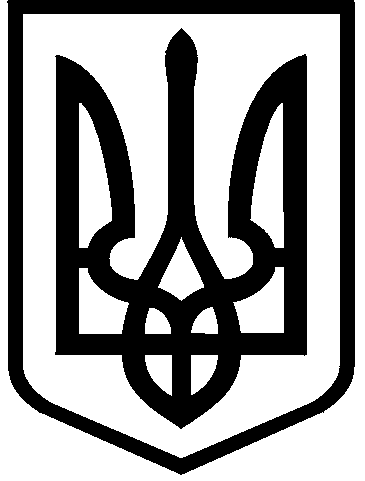 КИЇВСЬКА МІСЬКА РАДАIХ СКЛИКАННЯПОСТIЙНА КОМIСIЯ З ПИТАНЬ БЮДЖЕТУТА СОЦIАЛЬНО-ЕКОНОМIЧНОГО РОЗВИТКУ01044, м. Київ, вул. Хрещатик, 36, каб. 1001              тел.:(044)202-70-98, 202-70-43, 202-72-99Протокол № 10/47засідання постійної комісії Київської міської ради з питань бюджету та соціально-економічного розвиткувід 06.09.2022Місце проведення: Київська міська рада, м. Київ, вул. Хрещатик, 36,4 поверх, сесійна зала10-00Склад комісії – 26 депутатів Київської міської ради.Присутні – 18 депутатів Київської міської ради:Відсутні – 8 депутатів Київської міської ради: Говорова О.І., Гончаров В.В., Костюшко О.П., Михайлова А.А., Пашинна Л.В., Порайко А.М., Товмасян В.Р.,  Ярошенко Р.В.Присутні (запрошені) на засіданні постійної комісії:Порядок денний:Про розгляд листа комунального підприємства «Керуюча компанія з обслуговування житлового фонду Солом’янського району м. Києва від 11.07.2022 № 38-1570/03  щодо погодження напрямів використання» коштів на закупівлю спецтехніки.Про розгляд проєкту рішення Київської міської ради «Про затвердження Програми державного моніторингу у галузі охорони атмосферного повітря агломерації міста Київ» (доручення заступника міського голови – секретаря Київської міської ради від 24.06.2022 № 08/231-780/ПР).Про розгляд проєкту рішення Київської міської ради «Про внесення змін до рішення Київської міської ради від 30 березня 2022 року № 4551/4592 «Про деякі питання комплексної підтримки суб'єктів господарювання міста Києва під час дії воєнного стану, введеного Указом Президента України від 24 лютого 2022 року № 64/2022 «Про введення воєнного стану в Україні», затвердженого Законом України «Про затвердження Указу Президента України «Про введення воєнного стану в Україні» від 24 лютого 2022 року № 2102-ІХ» та деякі питання щодо розміщення тимчасових споруд» (доручення заступника міського голови – секретаря Київської міської ради від 17.06.202208/231-747/ПР).Про розгляд проєкту рішення Київської міської ради «Про затвердження договорів про передачу коштів між місцевими бюджетами» (доручення заступника міського голови – секретаря Київської міської ради від 11.07.2022 № 08/231- 869/ПР).Про розгляд проєкту рішення Київської міської ради «Про зміну типу та найменування деяких закладів освіти Голосіївського району м. Києва» (доручення заступника міського голови – секретаря Київської міської ради від 03.08.2022 № 08/231-957/ПР).Про розгляд проєкту рішення Київської міської ради «Про внесення змін до рішення Київської міської ради від 09.10.2014 року № 271/271 «Про надання додаткових пільг та гарантій киянам - учасникам антитерористичної операції та членам їх сімей» (доручення заступника міського голови – секретаря Київської міської ради від 19.07.2022 № 08/231-889/ПР).Про розгляд проєкту рішення Київської міської ради «Про визначення розмірів статутних капіталів закладів охорони здоров’я, переданих до сфери управління Голосіївської районної в місті Києві державної адміністрації» (доручення заступника міського голови – секретаря Київської міської ради від 22.07.2022 № 08/231-908/ПР).Про розгляд проєкту рішення Київської міської ради «Про визначення розмірів статутних капіталів деяких закладів охорони здоров’я, переданих до сфери управління Деснянської районної в місті Києві державної адміністрації» (доручення заступника міського голови – секретаря Київської міської ради від 01.08.2022  № 08/231- 951/ПР).Про розгляд проєкту рішення Київської міської ради «Про визначення розмірів статутних капіталів деяких закладів охорони здоров’я, переданих до сфери управління Оболонської районної в місті Києві державної адміністрації» (доручення заступника міського голови – секретаря Київської міської ради від 04.08.20222 № 08/231-960/ПР).Про розгляд проєкту рішення Київської міської ради «Про надання місцевої гарантії Міністерству фінансів України» (доручення заступника міського голови – секретаря Київської міської ради від  04.08.2022 № 08/231-959/ПР). Про розгляд проєкту рішення Київської міської ради «Про вжиття заходів щодо створення безпечних захисних конструкцій в межах зупинок наземного громадського транспорту в місті Києві в умовах дії особливих правових режимів» (доручення заступника міського голови – секретаря Київської міської ради від 05.08.2022 № 08/231- 975/ПР). Про розгляд проєкту рішення Київської міської ради  «Про внесення змін до рішення Київської міської ради від 24 грудня 2020 року № 20/20 «Про затвердження Київської міської цільової програми контролю за утриманням домашніх тварин та регулювання чисельності безпритульних тварин гуманними методами на 2020‒2022 роки»» (доручення заступника міського голови – секретаря Київської міської ради від  15.08.2022 № 08/231-985/ПР). Про розгляд проєкту рішення Київської міської ради «Про затвердження найменування товарів, послуг, які надаються безоплатно Ритуальною службою спеціалізованого комунального підприємства «Спеціалізований комбінат підприємств комунально-побутового обслуговування» виконавчого органу Київради (Київської міської державної адміністрації) та Ритуальною службою спеціалізованого комунального підприємства «Київський крематорій» виконавчого органу Київради (Київської міської державної адміністрації) при похованні категорій осіб, передбачених пунктами «в» і «г» частини першої статті 14 Закону України «Про поховання та похоронну справу»» (доручення заступника міського голови – секретаря Київської міської ради від  15.08.2022 № 08/231-988/ПР). Про розгляд проєкту рішення Київської міської ради «Про вжиття заходів щодо створення фонду захисних міжшкільних споруд цивільного захисту в місті Києві» (доручення заступника міського голови – секретаря Київської міської ради від 18.08.2022 № 08/231-1015/ПР).Про розгляд проєкту рішення Київської міської ради «Про внесення змін до рішення Київської міської ради від 29 жовтня 2009 року № 520/2589 «Про Порядок розроблення, затвердження та виконання міських цільових програм у місті Києві»» (доручення заступника міського голови – секретаря Київської міської ради від  22.08.2022 № 08/231-1030/ПР).Про розгляд проєкту рішення Київської міської ради «Про продаж земельної ділянки на вул. Червоноткацькій, 78 у Деснянському районі м. Києва товариству з обмеженою відповідальністю «СЕЛЕНА-ПЛЮС» для експлуатації та обслуговування виробничого комплексу (475119142)» (доручення заступника міського голови – секретаря Київської міської ради від 22.08.2022 № 08/231-1028/ПР). Про розгляд проєкту рішення Київської міської ради «Про продаж земельної ділянки на вул. Івана Мазепи, 14 у Печерському районі м. Києва товариству з обмеженою відповідальністю «Дари природи» для експлуатації та обслуговування нежитлової будівлі літера «Б» та літера «В», «в» (637961173)» (доручення заступника міського голови – секретаря Київської міської ради від  22.08.2022 № 08/231-1029/ПР).Про розгляд проєкту рішення Київської міської ради «Про внесення зміни до пункту 3 Порядку використання коштів Програми вирішення депутатами Київської міської ради соціально-економічних проблем, виконання передвиборних програм та доручень виборців на 2021 - 2025 роки в умовах воєнного стану, введеного Указом Президента України від 24 лютого 2022 року № 64/2022 «Про введення воєнного стану в Україні», затвердженого Законом України «Про затвердження Указу Президента України «Про введення воєнного стану в Україні» від 24 лютого 2022 року № 2102-IX» (доручення заступника міського голови – секретаря Київської міської ради від 22.08.2022 № 08/231-1180/ПР).ВИСТУПИВ: Вітренко А.О. з інформацією, що до постійної комісії надійшли проєкти рішень, щодо розгляду яких постійна комісія Київської міської ради з питань бюджету та соціально-економічного розвитку визначено профільною, а саме:1) «Про збільшення розміру статутних капіталів комунального підприємства виконавчого органу Київради (Київської міської державної адміністрації) «Київтеплоенерго» та комунальних підприємств – керуючих компаній з обслуговування житлового фонду районів м. Києва» (доручення заступника міського голови – секретаря Київської міської ради від 31.08.2022  № 08/231-1181/ПР); 2) «Про участь територіальної громади міста Києва у виведенні з ринку неплатоспроможного банку акціонерного товариства «БАНК СІЧ»» (доручення заступника міського голови – секретаря Київської міської ради від 05.09.2022  № 08/231-1229/ПР);3) «Про збільшення розміру статутного капіталу комунального підприємництва «Фінансова компанія «Житло-інвест» виконавчого органу Київської міської ради (Київської міської державної адміністрації)» (доручення заступника міського голови – секретаря Київської міської ради від 05.09.2022 № 08/231-1230/ПР).Враховуючи те, що зазначені проєкти рішень Київської міської ради є об’ємними та потребують часу для опрацювання, Вітренко А.О. запропонував для їх розгляду запланувати і провести засідання постійної комісії Київської міської ради з питань бюджету та соціально-економічного розвитку о 09.00 08.09.2022.Вітренко А.О. виступив з інформацією щодо проєкту порядку денного засідання постійної комісії Київської міської ради з питань бюджету та соціально-економічного розвитку від 06.09.2022 № 10/47 та запропонував взяти його за основу.ВИРІШИЛИ: Взяти за основу проєкт порядку денного засідання постійної комісії Київської міської ради з питань бюджету та соціально-економічного розвитку від 06.09.2022 № 10/47.ГОЛОСУВАЛИ:  «за» – 14,  «проти» – 0, «утримались» – 0, «не голосували» – 4. Рішення прийнято. ВИСТУПИВ: Слончак В.В. щодо зміни черговості розгляду питань порядку денного та запропонував питання № 11, № 14 та № 18 розглянути на початку засідання.ВИСТУПИЛА: Шлапак А.В. з пропозицією зняти з розгляду питання № 6 порядку денного «Про розгляд проєкту рішення Київської міської ради «Про внесення змін до рішення Київської міської ради від 09.10.2014 року № 271/271 «Про надання додаткових 	пільг та гарантій киянам - учасникам антитерористичної операції та членам їх сімей» (доручення заступника міського голови – секретаря Київської міської ради від 19.07.2022 № 08/231-889/ПР)» у зв’язку з тим, що постійні комісії Київської міської ради з питань регламенту, депутатської етики та запобігання корупції, а також з питань охорони здоров’я та соціальної політики разом з профільним заступником вирішили розробити  більш комплексний проєкт рішення за результатами діяльності робочої групи, до складу якої вона також входить. ВИСТУПИВ: Вітренко А.О. щодо прийняття в цілому порядку денного засідання постійної комісії Київської міської ради з питань бюджету та соціально-економічного розвитку від 06.09.2022 № 10/47.ВИРІШИЛИ: Затвердити в цілому порядок денний засідання постійної комісії Київської міської ради з питань бюджету та соціально-економічного розвитку від 06.09.2022 № 10/47 з урахуванням озвучених пропозицій, а саме: пропозиції депутата Київської міської ради Слончака В.В. щодо зміни черговості та розглянути питання №№ 11, 14 та 18 на початку засідання; пропозиції депутатки Київської міської ради Шлапак А.В. щодо зняття з розгляду питання № 6 порядку денного «Про розгляд проєкту рішення Київської міської ради «Про внесення змін до рішення Київської міської ради від 09.10.2014 року № 271/271 «Про надання додаткових пільг та гарантій киянам - учасникам антитерористичної операції та членам їх сімей» (доручення заступника міського голови – секретаря Київської міської ради від 19.07.2022 № 08/231-889/ПР)». ГОЛОСУВАЛИ:  «за» – 15,  «проти» – 0, «утримались» – 0, «не голосували» – 3.Рішення прийнято. Розгляд (обговорення) питань порядку денного:11.	Про розгляд проєкту рішення Київської міської ради «Про вжиття заходів щодо створення безпечних захисних конструкцій в межах зупинок наземного громадського транспорту в місті Києві в умовах дії особливих правових режимів» (доручення заступника міського голови – секретаря Київської міської ради від 05.08.2022 № 08/231- 975/ПР).СЛУХАЛИ: Інформацію Свириденко Г.В. – депутатки Київської міської ради щодо проєкту рішення Київської міської ради «Про вжиття заходів щодо створення безпечних захисних конструкцій в межах зупинок наземного громадського транспорту в місті Києві в умовах дії особливих правових режимів».	Доповідач запропонувала внести до проєкту рішення наступні правки:1. Врахувати пропозицію Департаменту економіки та інвестицій виконавчого органу Київської міської ради (Київської міської державної адміністрації): в тексті проєкту рішення та пояснювальній записці до нього слова «в межах зупинок наземного громадського транспорту» замінити словами «в безпосередній близькості до зупинок наземного громадського транспорту».2. Пункт 1.2. пункту 1 викласти в такій редакції: «1.2. вжити заходів щодо розробки проєктно-кошторисної документації для облаштування захисних конструкцій цивільного захисту в безпосередній близькості до зупинок наземного громадського транспорту в місті Києві з врахуванням доступності для осіб з інвалідністю та інших маломобільних груп населення.».ВИСТУПИВ: Странніков А.М. з уточненням щодо пункту 1.1., яким передбачено розроблення Переліку місць для облаштування та створення фонду захисних конструкцій цивільного захисту в межах зупинок громадського транспорту в місті Києві для укриття пасажирів під час повітряної тривоги в умовах дії особливих правових режимів. Зокрема уточнив, що цим пунктом передбачено створення не самих зупинок, а тільки переліку тих адрес, де такі конструкції можуть бути розміщені. Пунктом 2 пропонується доручити Департаменту інформаційно-комунікаційних технологій виконавчого органу Київської міської ради (Київської міської державної адміністрації) вжити заходів щодо облаштування Переліку безкоштовним доступом Wi-Fi. Таким чином виходить, що пропонується облаштування не самих зупинок, а облаштування Переліку.В ОБГОВОРЕННІ ВЗЯЛИ УЧАСТЬ: Странніков А.М., Свириденко Г.В.ВИСТУПИВ: Вітренко А.О. з інформацією, що до постійної комісії надійшов висновок Департаменту фінансів виконавчого органу Київської міської ради (Київської міської державної адміністрації) щодо цього проєкту рішення та звернувся до заступника директора Департаменту з проханням прокоментувати цей висновок.ВИСТУПИВ: Сліпчук С.В. – заступник директора Департаменту фінансів виконавчого органу Київської міської ради (Київської міської державної адміністрації) з коментарем щодо висновку та поінформував, що Департамент запропонував унести зміни у певні цільові програми і відобразити в них відповідні заходи.ВИСТУПИВ: Вітренко А.О. та зачитав висновок Департаменту фінансів виконавчого органу Київської міської ради (Київської міської державної адміністрації) щодо цього проєкту рішення,  у якому  Департамент пропонує наступне: переробити зазначений проєкт рішення, а відповідні завдання та заходи на підставі обґрунтованих фінансово-економічних розрахунків мають бути включені до міських цільових програм – Міської цільової програми розвитку транспортної інфраструктури міста Києва та Комплексної міської цільової програми «Електронна столиця».ВИСТУПИЛА: Свириденко Г.В. з інформацією, що на сьогоднішній день фінансування зазначених у проєкті рішення заходів не передбачене, однак прийняття відповідного рішення дозволить розробити юридичну процедуру, щоб передбачити укриття біля зупинок громадського транспорту. Після цього можливо буде опрацьовувати можливість виділення коштів. ВИСТУПИВ: Странніков А.М. з пропозицією доповнити проєкт рішення пунктом наступного змісту: доручити розробникам відповідних міських цільових програм  - Департаменту транспортної інфраструктури виконавчого органу Київської міської ради (Київської міської державної адміністрації) і Департаменту інформаційно-комунікативних технологій виконавчого органу Київської міської ради (Київської міської державної адміністрації) внести відповідні заходи (зміни) у свої міські цільові програми. ВИРІШИЛИ: Підтримати проєкт рішення Київської міської ради «Про вжиття заходів щодо створення безпечних захисних конструкцій в межах зупинок наземного громадського транспорту в місті Києві в умовах дії особливих правових режимів» (доручення заступника міського голови – секретаря Київської міської ради від 05.08.2022 № 08/231- 975/ПР) з рекомендаціями, а саме: із правками, озвученими на цьому засіданні суб’єктом подання проєкту рішення, та рекомендувати суб’єкту подання редакційно доопрацювати проєкт рішення на засіданні постійної комісії Київської міської ради з питань транспорту, зв’язку та реклами відповідно до зауважень, озвучених на засіданні Странніковим А.М.	ГОЛОСУВАЛИ:  «за» – 15,  «проти» – 0, «утримались» – 0, «не голосували» – 3.Рішення прийнято.14. 	Про розгляд проєкту рішення Київської міської ради «Про вжиття заходів щодо створення фонду захисних міжшкільних споруд цивільного захисту в місті Києві» (доручення заступника міського голови – секретаря Київської міської ради від  18.08.2022 № 08/231-1015/ПР).СЛУХАЛИ: Інформацію Свириденко Г.В. – депутатки Київської міської ради щодо проєкту рішення Київської міської ради «Про вжиття заходів щодо створення фонду захисних міжшкільних споруд цивільного захисту в місті Києві». ВИСТУПИВ: Странніков А.М. із коментарем щодо пункту 1.3. проєкту рішення, де йдеться про розробку проєктно-кошторисної документації та наголосив на відсутності пункту щодо облаштування. ВИСТУПИВ: Іщенко М.В. щодо підтримки зазначеного проєкту рішення.ВИСТУПИВ: Вітренко А.О. з коментарем, що проєкт рішення дійсно є важливим, однак для того, щоб його можна було реалізувати, необхідно здійснити доопрацювання. З цією метою запропонував перенести розгляд цього питання на наступне засідання постійної комісії.ВИРІШИЛИ: Взяти за основу проєкт рішення Київської міської ради «Про вжиття заходів щодо створення фонду захисних міжшкільних споруд цивільного захисту в місті Києві» (доручення заступника міського голови – секретаря Київської міської ради від 18.08.2022 № 08/231-1015/ПР) і перенести його розгляд на наступне засідання постійної комісії Київської міської ради з питань соціально-економічного розвитку.ГОЛОСУВАЛИ:  «за» – 16,  «проти» – 0, «утримались» – 0, «не голосували» – 2.Рішення прийнято. 18. 	Про розгляд проєкту рішення Київської міської ради «Про внесення зміни до пункту 3 Порядку використання коштів Програми вирішення депутатами Київської міської ради соціально-економічних проблем, виконання передвиборних програм та доручень виборців на 2021 - 2025 роки в умовах воєнного стану, введеного Указом Президента України від 24 лютого 2022 року № 64/2022 «Про введення воєнного стану в Україні», затвердженого Законом України «Про затвердження Указу Президента України «Про введення воєнного стану в Україні» від 24 лютого 2022 року № 2102-IX» (доручення заступника міського голови – секретаря Київської міської ради від 22.08.2022 № 08/231-1180/ПР).СЛУХАЛИ: Інформацію Свириденко Г.В. – депутатки Київської міської ради щодо проєкту рішення Київської міської ради «Про внесення зміни до пункту 3 Порядку використання коштів Програми вирішення депутатами Київської міської ради соціально-економічних проблем, виконання передвиборних програм та доручень виборців на 2021 - 2025 роки в умовах воєнного стану, введеного Указом Президента України від 24 лютого 2022 року № 64/2022 «Про введення воєнного стану в Україні», затвердженого Законом України «Про затвердження Указу Президента України «Про введення воєнного стану в Україні» від 24 лютого 2022 року № 2102-IX».В ОБГОВОРЕННІ ВЗЯЛИ УЧАСТЬ: Вітренко А.О., Іщенко М.В.	ВИРІШИЛИ: Підтримати проєкт рішення Київської міської ради «Про внесення зміни до пункту 3 Порядку використання коштів Програми вирішення депутатами Київської міської ради соціально-економічних проблем, виконання передвиборних програм та доручень виборців на 2021 - 2025 роки в умовах воєнного стану, введеного Указом Президента України від 24 лютого 2022 року № 64/2022 «Про введення воєнного стану в Україні», затвердженого Законом України «Про затвердження Указу Президента України «Про введення воєнного стану в Україні» від 24 лютого 2022 року № 2102-IX» (доручення заступника міського голови – секретаря Київської міської ради від 22.08.2022 № 08/231-1180/ПР).ГОЛОСУВАЛИ:  «за» – 16,  «проти» – 0, «утримались» – 0, «не голосували» – 2.Рішення прийнято.1.	Про розгляд листа комунального підприємства «Керуюча компанія з обслуговування житлового фонду Солом’янського району м. Києва від 11.07.2022 № 38-1570/03 щодо погодження напрямів використання коштів на закупівлю спецтехніки.ВИРІШИЛИ: Погодити напрями використання комунальним підприємством «Керуюча компанія з обслуговування житлового фонду Солом’янського району м. Києва» коштів на закупівлю спецтехніки, передбачених на поповнення статутного капіталу підприємства, викладені у листі Солом’янської районної в місті Києві державної адміністрації від 11.07.2022 № 38-1570/03.	ГОЛОСУВАЛИ:  «за» – 16,  «проти» – 0, «утримались» – 0, «не голосували» – 2.Рішення прийнято. 2. 	Про розгляд проєкту рішення Київської міської ради «Про затвердження Програми державного моніторингу у галузі охорони атмосферного повітря агломерації міста Київ» (доручення заступника міського голови – секретаря Київської міської ради від 24.06.2022 № 08/231-780/ПР).СЛУХАЛИ: Інформацію Возного О.І. – начальника Управління екології та природних ресурсів виконавчого органу Київської міської ради (Київської міської державної адміністрації) щодо проєкту рішення Київської міської ради «Про затвердження Програми державного моніторингу у галузі охорони атмосферного повітря агломерації міста Київ».В ОБГОВОРЕННІ ВЗЯЛИ УЧАСТЬ: Вітренко А.О., Шлапак А.В., Странніков А.М., Возний О.І. ВИРІШИЛИ: Підтримати проєкт рішення Київської міської ради «Про затвердження Програми державного моніторингу у галузі охорони атмосферного повітря агломерації міста Київ» (доручення заступника міського голови – секретаря Київської міської ради від   24.06.2022 № 08/231-780/ПР).ГОЛОСУВАЛИ:  «за» – 17,  «проти» – 0, «утримались» – 0, «не голосували» – 1.Рішення прийнято.3. 	Про розгляд проєкту рішення Київської міської ради  «Про внесення змін до рішення Київської міської ради від 30 березня 2022 року № 4551/4592 «Про деякі питання комплексної підтримки суб'єктів господарювання міста Києва під час дії воєнного стану, введеного Указом Президента України від 24 лютого 2022 року № 64/2022 «Про введення воєнного стану в Україні», затвердженого Законом України «Про затвердження Указу Президента України «Про введення воєнного стану в Україні» від 24 лютого 2022 року № 2102-ІХ» та деякі питання щодо розміщення тимчасових споруд» (доручення заступника міського голови – секретаря Київської міської ради від 17.06.202208/231-747/ПР).СЛУХАЛИ: Інформацію Білоцерковця Д.О. щодо проєкту рішення Київської міської ради  «Про внесення змін до рішення Київської міської ради від 30 березня 2022 року № 4551/4592 «Про деякі питання комплексної підтримки суб'єктів господарювання міста Києва під час дії воєнного стану, введеного Указом Президента України від 24 лютого 2022 року № 64/2022 «Про введення воєнного стану в Україні», затвердженого Законом України «Про затвердження Указу Президента України «Про введення воєнного стану в Україні» від 24 лютого 2022 року № 2102-ІХ» та деякі питання щодо розміщення тимчасових споруд» (доручення заступника міського голови – секретаря Київської міської ради від 17.06.202208/231-747/ПР).ВИСТУПИВ: Білоцерковець Д.О. з правкою до проєкту рішення, а саме: в підпункті 1.1.8 пункту 1 слова «з 01 серпня» замінити на «з 01 жовтня».В ОБГОВОРЕННІ ВЗЯЛИ УЧАСТЬ: Вітренко А.О., Білоцерковець Д.О., Мондриївський В.М., Іщенко М.В., Яловий В.Б.ВИРІШИЛИ: Підтримати проєкт рішення Київської міської ради  «Про внесення змін до рішення Київської міської ради від 30 березня 2022 року № 4551/4592 «Про деякі питання комплексної підтримки суб'єктів господарювання міста Києва під час дії воєнного стану, введеного Указом Президента України від 24 лютого 2022 року № 64/2022 «Про введення воєнного стану в Україні», затвердженого Законом України «Про затвердження Указу Президента України «Про введення воєнного стану в Україні» від 24 лютого 2022 року № 2102-ІХ» та деякі питання щодо розміщення тимчасових споруд» (доручення заступника міського голови – секретаря Київської міської ради від 17.06.202208/231-747/ПР), з правкою суб’єкта подання, а саме: в підпункті 1.1.8 пункту 1 слова «з 01 серпня» замінити на «з 01 жовтня».	ГОЛОСУВАЛИ:  «за» – 14,  «проти» – 0, «утримались» – 1, «не голосували» – 3.Рішення прийнято.  4. 	Про розгляд проєкту рішення Київської міської ради «Про затвердження договорів про передачу коштів між місцевими бюджетами» (доручення заступника міського голови – секретаря Київської міської ради від 11.07.2022  № 08/231- 869/ПР).СЛУХАЛИ: Інформацію Репіка В.М. — директора Департаменту фінансів виконавчого органу Київської міської ради (Київської міської державної адміністрації) щодо проєкту рішення Київської міської ради «Про затвердження договорів про передачу коштів між місцевими бюджетами».В ОБГОВОРЕННІ ВЗЯЛИ УЧАСТЬ: Странніков А.М., Вітренко А.О., Репік В.М.ВИРІШИЛИ: Підтримати проєкт рішення Київської міської ради «Про затвердження договорів про передачу коштів між місцевими бюджетами» (доручення заступника міського голови – секретаря Київської міської ради від 11.07.2022  № 08/231- 869/ПР). ГОЛОСУВАЛИ:  «за» – 14,  «проти» – 0, «утримались» – 1, «не голосували» – 3.Рішення прийнято. 5. 	Про розгляд проєкту рішення Київської міської ради «Про зміну типу та найменування деяких закладів освіти Голосіївського району м. Києва» (доручення заступника міського голови – секретаря Київської міської ради від 03.08.2022 № 08/231-957/ПР).ВИРІШИЛИ: Підтримати проєкт рішення Київської міської ради «Про зміну типу та найменування деяких закладів освіти Голосіївського району м. Києва» (доручення заступника міського голови – секретаря Київської міської ради від 03.08.2022 № 08/231-957/ПР).ГОЛОСУВАЛИ:  «за» – 16,  «проти» – 0, «утримались» – 0, «не голосували» – 2.Рішення прийнято. 7. 	Про розгляд проєкту рішення Київської міської ради «Про визначення розмірів статутних капіталів закладів охорони здоров’я, переданих до сфери управління Голосіївської районної в місті Києві державної адміністрації» (доручення заступника міського голови – секретаря Київської міської ради від 22.07.2022 № 08/231-908/ПР).ВИРІШИЛИ: Підтримати проєкт рішення Київської міської ради «Про визначення розмірів статутних капіталів закладів охорони здоров’я, переданих до сфери управління Голосіївської районної в місті Києві державної адміністрації» (доручення заступника міського голови – секретаря Київської міської ради від 22.07.2022 № 08/231-908/ПР).	ГОЛОСУВАЛИ:  «за» – 15,  «проти» – 0, «утримались» – 0, «не голосували» – 3.Рішення прийнято. 8. 	Про розгляд проєкту рішення Київської міської ради «Про визначення розмірів статутних капіталів деяких закладів охорони здоров’я, переданих до сфери управління Деснянської районної в місті Києві державної адміністрації» (доручення заступника міського голови – секретаря Київської міської ради від 01.08.2022  № 08/231- 951/ПР).ВИРІШИЛИ: Підтримати проєкт рішення Київської міської ради «Про визначення розмірів статутних капіталів деяких закладів охорони здоров’я, переданих до сфери управління Деснянської районної в місті Києві державної адміністрації» (доручення заступника міського голови – секретаря Київської міської ради від 01.08.2022  № 08/231- 951/ПР).	ГОЛОСУВАЛИ:  «за» – 15,  «проти» – 0, «утримались» – 0, «не голосували» – 3.Рішення прийнято. 9. 	Про розгляд проєкту рішення Київської міської ради «Про визначення розмірів статутних капіталів деяких закладів охорони здоров’я, переданих до сфери управління Оболонської районної в місті Києві державної адміністрації» (доручення заступника міського голови – секретаря Київської міської ради від 04.08.20222 № 08/231-960/ПР).ВИРІШИЛИ: Підтримати проєкт рішення Київської міської ради «Про визначення розмірів статутних капіталів деяких закладів охорони здоров’я, переданих до сфери управління Оболонської районної в місті Києві державної адміністрації» (доручення заступника міського голови – секретаря Київської міської ради від 04.08.20222 № 08/231-960/ПР).ГОЛОСУВАЛИ:  «за» – 17,  «проти» – 0, «утримались» – 0, «не голосували» – 1.Рішення прийнято. 10. 	Про розгляд проєкту рішення Київської міської ради  «Про надання місцевої гарантії Міністерству фінансів України» (доручення заступника міського голови – секретаря Київської міської ради від 04.08.2022 № 08/231-959/ПР).ВИСТУПИВ: Репік В.М. — директор Департаменту фінансів виконавчого органу Київської міської ради (Київської міської державної адміністрації) щодо необхідності перенесення розгляду проєкту рішення Київської міської ради  «Про надання місцевої гарантії Міністерству фінансів України» (доручення заступника міського голови – секретаря Київської міської ради від 04.08.2022 № 08/231-959/ПР).ВИРІШИЛИ: Перенести розгляд проєкту рішення Київської міської ради  «Про надання місцевої гарантії Міністерству фінансів України» (доручення заступника міського голови – секретаря Київської міської ради від 04.08.2022 № 08/231-959/ПР) на одне з наступних засідань постійної комісії.ГОЛОСУВАЛИ:  «за» – 17,  «проти» – 0, «утримались» – 0, «не голосували» – 1.Рішення прийнято. 12. 	Про розгляд проєкту рішення Київської міської ради  «Про внесення змін до рішення Київської міської ради від 24 грудня 2020 року № 20/20 «Про затвердження Київської міської цільової програми контролю за утриманням домашніх тварин та регулювання чисельності безпритульних тварин гуманними методами на 2020‒2022 роки»» (доручення заступника міського голови – секретаря Київської міської ради від  15.08.2022 № 08/231-985/ПР).ВИСТУПИВ: Білоцерковець Д.О. з пропозицією підтримати проєкт рішення Київської міської ради  «Про внесення змін до рішення Київської міської ради від 24 грудня 2020 року № 20/20 «Про затвердження Київської міської цільової програми контролю за утриманням домашніх тварин та регулювання чисельності безпритульних тварин гуманними методами на 2020‒2022 роки»» (доручення заступника міського голови – секретаря Київської міської ради від  15.08.2022             № 08/231-985/ПР).ВИСТУПИВ: Вітренко А.О. з пропозицією надати протокольне доручення Департаменту міського благоустрою виконавчого органу Київської міської ради (Київської міської державної адміністрації) направляти на засідання постійної комісії Київської міської ради з питань бюджету та соціально-економічного розвитку представників від Департаменту міського благоустрою.ВИРІШИЛИ: 1. Підтримати проєкт рішення Київської міської ради «Про внесення змін до рішення Київської міської ради від 24 грудня 2020 року № 20/20 «Про затвердження Київської міської цільової програми контролю за утриманням домашніх тварин та регулювання чисельності безпритульних тварин гуманними методами на 2020‒2022 роки»» (доручення заступника міського голови – секретаря Київської міської ради від  15.08.2022  № 08/231-985/ПР).2. Надати протокольне доручення Департаменту міського благоустрою виконавчого органу Київської міської ради (Київської міської державної адміністрації) направляти на засідання постійної комісії Київської міської ради з питань бюджету та соціально-економічного розвитку представників від Департаменту міського благоустрою виконавчого органу Київської міської ради (Київської міської державної адміністрації).ГОЛОСУВАЛИ: «за» – 15, «проти» – 0, «утримались» – 0, «не голосували» – 3.Рішення прийнято.13. 	Про розгляд проєкту рішення Київської міської ради «Про затвердження найменування товарів, послуг, які надаються безоплатно Ритуальною службою спеціалізованого комунального підприємства «Спеціалізований комбінат підприємств комунально-побутового обслуговування» виконавчого органу Київради (Київської міської державної адміністрації) та Ритуальною службою спеціалізованого комунального підприємства «Київський крематорій» виконавчого органу Київради (Київської міської державної адміністрації) при похованні категорій осіб, передбачених пунктами «в» і «г» частини першої статті 14 Закону України «Про поховання та похоронну справу»» (доручення заступника міського голови – секретаря Київської міської ради від  15.08.2022 № 08/231-988/ПР).СЛУХАЛИ: Інформацію Вітренка А.О. щодо проєкту рішення Київської міської ради «Про затвердження найменування товарів, послуг, які надаються безоплатно Ритуальною службою спеціалізованого комунального підприємства «Спеціалізований комбінат підприємств комунально-побутового обслуговування» виконавчого органу Київради (Київської міської державної адміністрації) та Ритуальною службою спеціалізованого комунального підприємства «Київський крематорій» виконавчого органу Київради (Київської міської державної адміністрації) при похованні категорій осіб, передбачених пунктами «в» і «г» частини першої статті 14 Закону України «Про поховання та похоронну справу»».Вітренко А.О. запропонував доручити Департаменту житлово-комунальної інфраструктури виконавчого органу Київської міської ради (Київської міської державної адміністрації) спільно з Ритуальною службою спеціалізованого комунального підприємства «Спеціалізований комбінат підприємств комунально-побутового обслуговування» виконавчого органу Київради (Київської міської державної адміністрації) та Ритуальною службою спеціалізованого комунального підприємства «Київський крематорій» виконавчого органу Київської міської ради (Київської міської державної адміністрації) провести моніторинг цін на відповідні ритуальні послуги  в місті Києві з метою визначення доцільності підняття діючого тарифу. У разі необхідності, пропозиції щодо зміни тарифу  подати до Департаменту фінансів виконавчого органу Київської міської ради (Київської міської державної адміністрації) та Департаменту економіки та інвестицій виконавчого органу Київської міської ради (Київської міської державної адміністрації) для вжиття  відповідних організаційно-правових заходів.В ОБГОВОРЕННІ ВЗЯЛИ УЧАСТЬ: Странніков А.О., Яловий В.Б., Репік В.М.ВИРІШИЛИ: Підтримати проєкт рішення Київської міської ради «Про затвердження найменування товарів, послуг, які надаються безоплатно Ритуальною службою спеціалізованого комунального підприємства «Спеціалізований комбінат підприємств комунально-побутового обслуговування» виконавчого органу Київради (Київської міської державної адміністрації) та Ритуальною службою спеціалізованого комунального підприємства «Київський крематорій» виконавчого органу Київради (Київської міської державної адміністрації) при похованні категорій осіб, передбачених пунктами «в» і «г» частини першої статті 14 Закону України «Про поховання та похоронну справу»» (доручення заступника міського голови – секретаря Київської міської ради від  15.08.2022 № 08/231-988/ПР).ГОЛОСУВАЛИ:  «за» – 17,  «проти» – 0, «утримались» – 0, «не голосували» – 1.Рішення прийнято.ВИРІШИЛИ: Доручити Департаменту житлово-комунальної інфраструктури виконавчого органу Київської міської ради (Київської міської державної адміністрації) спільно з Ритуальною службою спеціалізованого комунального підприємства «Спеціалізований комбінат підприємств комунально-побутового обслуговування» виконавчого органу Київради (Київської міської державної адміністрації) та Ритуальною службою спеціалізованого комунального підприємства «Київський крематорій» виконавчого органу Київської міської ради (Київської міської державної адміністрації) провести моніторинг цін на відповідні ритуальні послуги  в місті Києві з метою визначення доцільності підняття діючого тарифу. У разі необхідності, пропозиції щодо зміни тарифу  подати до Департаменту фінансів виконавчого органу Київської міської ради (Київської міської державної адміністрації) та Департаменту економіки та інвестицій виконавчого органу Київської міської ради (Київської міської державної адміністрації) для вжиття  відповідних організаційно-правових заходів.ГОЛОСУВАЛИ:  «за» – 17,  «проти» – 0, «утримались» – 0, «не голосували» – 1.Рішення прийнято.15.	Про розгляд проєкту рішення Київської міської ради «Про внесення змін до рішення Київської міської ради від 29 жовтня 2009 року № 520/2589 «Про Порядок розроблення, затвердження та виконання міських цільових програм у місті Києві»» (доручення заступника міського голови – секретаря Київської міської ради від  22.08.2022 № 08/231-1030/ПР).СЛУХАЛИ: Інформацію Мельник Н.О. – директора Департаменту економіки та інвестицій виконавчого органу Київської міської ради (Київської міської державної адміністрації) щодо проєкту рішення Київської міської ради «Про внесення змін до рішення Київської міської ради від 29 жовтня 2009 року № 520/2589 «Про Порядок розроблення, затвердження та виконання міських цільових програм у місті Києві».Доповідач поінформувала, що зазначеним проєктом рішення зокрема врегульовуються питання: внесення змін до міських цільових програм у разі ініціалізації змін депутатами Київської міської ради або постійними комісіями Київської міської ради, проведення стратегічної екологічної оцінки МЦП відповідно до Закону України «Про стратегічну екологічну оцінку», забезпечення ґендерної рівності при плануванні і визначенні заходів міських цільових програм, встановлюються вимоги щодо визначення обсягів фінансування міських цільових програм з урахуванням прогнозу бюджету міста Києва, подовження строку дії міських цільових програм, строк дії яких завершується у 2022 році, на 2023 рік, шляхом внесення в установленому порядку змін до цих МЦП.ВИСТУПИВ: Вітренко А.О. із запитанням щодо механізму врегулювання в зазначеному проєкті рішення пропозицій депутатів Київської міської ради-суб’єктів подання міських цільових програм та пропозицією створити робочу групу для опрацювання проєкту рішення Київської міської ради «Про внесення змін до рішення Київської міської ради від 29 жовтня 2009 року № 520/2589 «Про Порядок розроблення, затвердження та виконання міських цільових програм у місті Києві», депутатам членам постійної комісії Київської міської ради надати свої пропозиції до зазначеного проєкту рішення.ОБГОВОРЕННІ ВЗЯЛИ УЧАСТЬ: Вітренко А.О., Яловий В.Б., Мельник Н.О. ВИРІШИЛИ: Створити робочу групу для доопрацювання проєкту рішення Київської міської ради «Про внесення змін до рішення Київської міської ради від 29 жовтня 2009 року № 520/2589 «Про Порядок розроблення, затвердження та виконання міських цільових програм у місті Києві»» (доручення заступника міського голови – секретаря Київської міської ради від 22.08.2022                                   № 08/231-1030/ПР) у складі: Вітренко А.О. – голова робочої групи,               Андронов В.Є., Іщенко М.В., Чорній Б.П., Банас Д.М. з терміном роботи – 7 днів. ГОЛОСУВАЛИ:  «за» – 16,  «проти» – 0, «утримались» – 0, «не голосували» – 2.Рішення прийнято.16. 	Про розгляд проєкту рішення Київської міської ради «Про продаж земельної ділянки на вул. Червоноткацькій, 78 у Деснянському районі м. Києва товариству з обмеженою відповідальністю «СЕЛЕНА-ПЛЮС» для експлуатації та обслуговування виробничого комплексу (475119142)» (доручення заступника міського голови – секретаря Київської міської ради від  22.08.2022 № 08/231-1028/ПР).В ОБГОВОРЕННІ ВЗЯЛИ УЧАСТЬ: Странніков А.М., Вітренко А.О., Слончак В.В.ВИСТУПИВ: Слончак В.В. з пропозицією доручити Департаменту земельних ресурсів виконавчого органу Київської міської ради (Київської міської державної адміністрації) прозвітувати на засіданні постійної комісії Київської міської ради з питань бюджету та соціально-економічного розвитку щодо кількості зацікавлених осіб у викупі  земельних ділянок з початку року, а також надати перелік осіб, яких подано на розгляд Київської міської ради щодо викупу земельних ділянок.ВИСТУПИЛА: Шлапак А.В. із запитанням щодо обсягу орендної плати за вказану земельну ділянку, а також запропонувала доручити Департаменту земельних ресурсів виконавчого органу Київської міської ради (Київської міської державної адміністрації) у подальшому включати інформацію щодо обсягу орендної плати за земельні ділянки до пояснювальної записки, або надавати її до постійної комісії разом із аналогічними проєктами рішень.В ОБГОВОРЕННІ ВЗЯЛИ УЧАСТЬ: Яловий В.Б., Шлапак А.В., Дворніков В.М. – перший заступник директора Департаменту земельних ресурсів виконавчого органу Київської міської ради (Київської міської державної адміністрації).ВИРІШИЛИ: Підтримати проєкт рішення  Київської міської ради «Про продаж земельної ділянки на вул. Червоноткацькій, 78 у Деснянському районі м. Києва товариству з обмеженою відповідальністю «СЕЛЕНА-ПЛЮС» для експлуатації та обслуговування виробничого комплексу (475119142)» (доручення заступника міського голови – секретаря Київської міської ради від                                                      22.08.2022   № 08/231-1028/ПР).ГОЛОСУВАЛИ:  «за» – 17, «проти» – 0,   «утримались»– 0,  «не голосували» – 1.Рішення прийнято.17. 	Про розгляд проєкту рішення Київської міської ради «Про продаж земельної ділянки на вул. Івана Мазепи, 14 у Печерському районі м. Києва товариству з обмеженою відповідальністю «Дари природи» для експлуатації та обслуговування нежитлової будівлі літера «Б» та літера «В», «в» (637961173)» (доручення заступника міського голови – секретаря Київської міської ради від  22.08.2022 № 08/231-1029/ПР).В ОБГОВОРЕННІ ВЗЯЛИ УЧАСТЬ: Шлапак А.В., Дворніков В.М., Яловий В.Б., Странніков А.М.ВИСТУПИЛА: Шлапак А.В. із запитанням щодо обсягу орендної плати за вказану земельну ділянку, а також запропонувала доручити Департаменту земельних ресурсів виконавчого органу Київської міської ради (Київської міської державної адміністрації) у подальшому включати інформацію щодо обсягу орендної плати за земельні ділянки до пояснювальної записки, або надавати її до постійної комісії разом із аналогічними проєктами рішень.ВИРІШИЛИ: Підтримати проєкт рішення Київської міської ради «Про продаж земельної ділянки на вул. Івана Мазепи, 14 у Печерському районі м. Києва товариству з обмеженою відповідальністю «Дари природи» для експлуатації та обслуговування нежитлової будівлі літера «Б» та літера «В», «в» (637961173)» (доручення заступника міського голови – секретаря Київської міської ради від  22.08.2022 № 08/231-1029/ПР).ГОЛОСУВАЛИ:  «за» – 16, «проти» – 0,  «утримались» – 0,  «не голосували» – 2.Рішення прийнято.ВИРІШИЛИ: За результатами виступів депутатів Київської міської ради Слончака В.В. та Шлапак А.В. надати Департаменту земельних ресурсів виконавчого органу Київської міської ради (Київської міської державної адміністрації) протокольні доручення, а саме:1. Прозвітувати на засіданні постійної комісії Київської міської ради з питань бюджету та соціально-економічного розвитку щодо кількості осіб, які виявили намір щодо викупу земельних ділянок (з початку року), а також надати перелік тих осіб, яких подано на розгляд Київської міської ради щодо викупу земельних ділянок.2. Надати інформацію про розмір місячної або річної орендної плати за вказану земельну ділянку до постійної комісії Київської міської ради з питань бюджету та соціально-економічного розвитку та в подальшому надавати таку інформацію в пояснювальній записці до проєкту рішення.ГОЛОСУВАЛИ:  «за» – 17, «проти» – 0,  «утримались» – 0,  «не голосували» – 1.Рішення прийнято.Голова комісії							Андрій ВІТРЕНКО Секретар комісії							Владислав АНДРОНОВ Вітренко А.О.голова постійної комісії, головуючий;Странніков А.М.перший заступник голови постійної комісії;Ковалевська Л.О.Царенко М.О.Шлапак А.В.Козак Т.М.перший заступник голови постійної комісії;перший заступник голови постійної комісії;перший заступник голови постійної комісії;заступник голови постійної комісії;Андронов В.Є.секретар постійної комісії;Банас Д.М.член постійної комісії;Білоцерковець Д.О.член постійної комісії;Іщенко М.В.член постійної комісії;Мондриївський В.М.Опадчий І.М.Слончак В.В.Смірнова М.М.Старостенко Г.В.Чорній Б.П.,  Шовковський О.В.Яловий В.Б.член постійної комісії;член постійної комісії;член постійної комісії;член постійної комісії;член постійної комісії;член постійної комісії;член постійної комісії;член постійної комісії.Буяр А.О. директор УКБ ПрАТ «АК « Київводоканал»;Возний О.І.начальник Управління екології та природних ресурсів виконавчого органу Київської міської ради (Київської міської державної адміністрації);Дворніков В.М.перший заступник директора Департаменту земельних ресурсів виконавчого органу Київської міської ради (Київської міської державної адміністрації);Малий Є.І.заступник голови Солом’янської районної в місті Києві державної адміністрації;Мельник Н.О.директор Департаменту економіки та інвестицій виконавчого органу Київської міської ради (Київської міської державної адміністрації);Навоєва Н.Й. в.о. керівника апарату Голосіївської районної в місті Києві державної адміністрації; Науменко Д.В.директор Департаменту житлово-комунальної інфраструктури виконавчого органу Київської міської ради (Київської міської державної адміністрації);Ратніков Д.Г.голова Деснянської районної в місті Києві державної адміністрації;Репік В.М. директор Департаменту фінансів  виконавчого органу Київської міської ради (Київської міської державної адміністрації);Свириденко  Г.В.депутатка Київської міської ради;Сліпчук  С.В. заступник директора Департаменту фінансів  виконавчого органу Київської міської ради (Київської міської державної адміністрації);помічники депутатів Київської міської ради.